STRATEJİ GELİŞTİRME DAİRE BAŞKANLIĞINASağlık Bilimleri Enstitüsü ................................................................................... anabilim dalı Yüksek Lisans/Doktora öğrencisi .............................................................’in tez jüri üyeliği için Erzurum’a geldim. Adıma tahakkuk eden gündelik ve yolluğumu almak üzere .............................................................. mutemet tayin ettim.Bilgilerinize ve gereğini arz ederim.  ....../....../20….Aylık Kadro ve Derecem : ……  /  ………Ek Göstergem : ………………																Jüri Üyesinin								Unvanı, Adı Soyadı ve İmzası                                                                                               ...............................................Mutemet Tayin Edilen Kişinin:Adı Soyadı	:................................................T.C. No	:................................................Banka Adı	:................................................Şube Adı	:................................................IBAN No.	:................................................Hak Sahibi İmzası: .........................................Yukarıdaki imzanın istihkak sahibi ............................................................................... ait olduğu tasdik olunur.									....../ ....../ 20….	                                                                                           Enstitü MüdürüT.C.ATATÜRK ÜNİVERSİTESİ REKTÖRLÜĞÜSağlık Bilimleri Enstitüsü MüdürlüğüYOLLUK VE GÜNDELİK İSTEK DİLEKÇESİ(FORM: 30)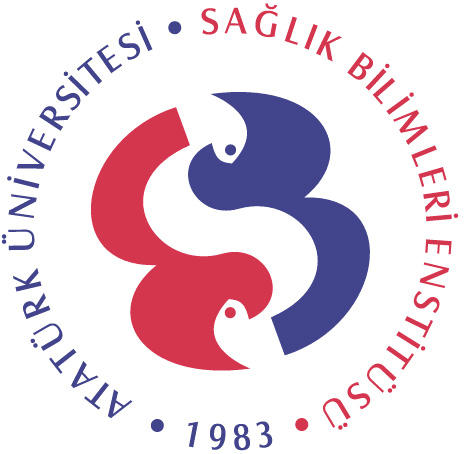 